У К Р А Ї Н АСТОРОЖИНЕЦЬКА МІСЬКА РАДАСТОРОЖИНЕЦЬКОГО РАЙОНУЧЕРНІВЕЦЬКОЇ ОБЛАСТІХLІІ сесія VII скликанняРІШЕННЯ №       -42/2020Про внесення змін до складу тендерного комітету Сторожинецької міської ради         З метою організації та проведення процедур закупівель, відповідно до пункту 11 частини першої статті 8 та частини п’ятої статті 11 Закону України "Про публічні закупівлі", керуючись статтею 26 Закону України «Про місцеве самоврядування в Україні»,міська рада вирішила:1. Внести зміни до складу тендерного комітету Сторожинецької міської ради, затвердженого рішенням ІІ сесії Сторожинецької міської ради                УІІ скликання від 26.01.2020 року № 67-2/2020 року «Про утворення тендерного комітету Сторожинецької міської ради та затвердження його персонального складу», зі змінами від 30.03.2017 року, 22.11.2018 року та 27.06.2019 року, а саме: ввести до складу тендерного комітету Сторожинецької міської ради Сторожинецького району Чернівецької області Беленчука Ігоря Івановича – начальника відділу транспортно-господарського обслуговування Сторожинецької міської ради та Павлюк Ірину Миколаївну – провідного спеціаліста відділу економічного розвитку, торгівлі, інвестицій та державних закупівель Сторожинецької міської ради.2. Контроль за виконанням рішення покласти на секретаря  міської ради Матейчука І.Г.Сторожинецької міський голова                                      Микола КАРЛІЙЧУК 08 квітня 2020 рокум. Сторожинець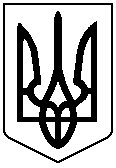 